По всем вопросам, касающимся приобретения арестованного имущества, обращайтесь в офис ООО «Недвижимость Плюс» по адресу г. Йошкар-Ола, ул. Строителей, д.94. Осмотр имущества осуществляется: понедельник-пятница с 10 часов до 16 часов. Телефоны 89648600583, (8362)559070По всем вопросам, касающимся приобретения арестованного имущества, обращайтесь в офис ООО «Недвижимость Плюс» по адресу г. Йошкар-Ола, ул. Строителей, д.94. Осмотр имущества осуществляется: понедельник-пятница с 10 часов до 16 часов. Телефоны 89648600583, (8362)559070По всем вопросам, касающимся приобретения арестованного имущества, обращайтесь в офис ООО «Недвижимость Плюс» по адресу г. Йошкар-Ола, ул. Строителей, д.94. Осмотр имущества осуществляется: понедельник-пятница с 10 часов до 16 часов. Телефоны 89648600583, (8362)559070По всем вопросам, касающимся приобретения арестованного имущества, обращайтесь в офис ООО «Недвижимость Плюс» по адресу г. Йошкар-Ола, ул. Строителей, д.94. Осмотр имущества осуществляется: понедельник-пятница с 10 часов до 16 часов. Телефоны 89648600583, (8362)559070По всем вопросам, касающимся приобретения арестованного имущества, обращайтесь в офис ООО «Недвижимость Плюс» по адресу г. Йошкар-Ола, ул. Строителей, д.94. Осмотр имущества осуществляется: понедельник-пятница с 10 часов до 16 часов. Телефоны 89648600583, (8362)559070ИмуществоЦенаОтдел ССПМестонахождениеФото имуществаЭлектромобиль Армейский джип, 12V, цвет зеленый1700,00Межрайонное ОСП по ВАШг. Йошкар-Ола, ул. Строителей, д.94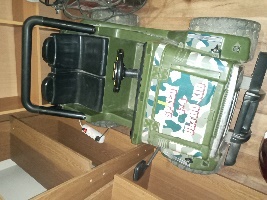 Точильный станок для обработки «Точило электрическое двухстороннее» ТЭ-2-1100-220, цвет серый; 4250,00Межрайонное ОСП по ВАШг. Йошкар-Ола, ул. Строителей, д.94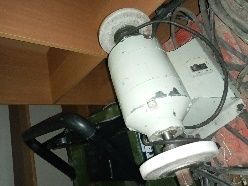 Сварочный аппарат, цвет красный, марка Кавик8500,00Межрайонное ОСП по ВАШг. Йошкар-Ола, ул. Строителей, д.94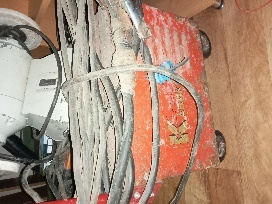 Ноутбук ACER LUSFOD17713818B2125,00Йошкар-Олинское ГОСП №1г. Йошкар-Ола, ул. Строителей, д.94Не включается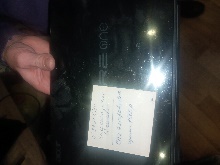 Обогреватель irit home 255,00Йошкар-Олинское ГОСП №1г. Йошкар-Ола, ул. Строителей, д.94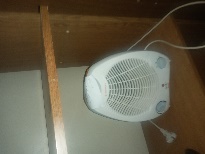 POWER Bank 2.0 usd;170,0Йошкар-Олинское ГОСП №1г. Йошкар-Ола, ул. Строителей, д.94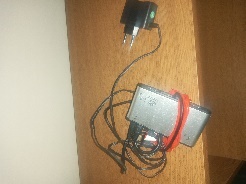 Балон вода Сестрица с помпой;510,00Йошкар-Олинское ГОСП №1г. Йошкар-Ола, ул. Строителей, д.94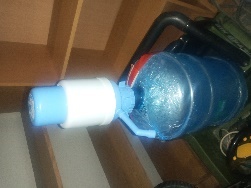 Колонки Genius XN10BF08257 (2 шт. по 212,50 руб.)425,00Йошкар-Олинское ГОСП №1г. Йошкар-Ола, ул. Строителей, д.94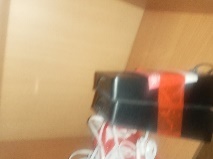 Микроволновая печь Supra MWS-1810MW; 1275,00Йошкар-Олинское ГОСП №1г. Йошкар-Ола, ул. Строителей, д.94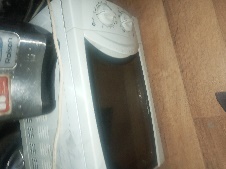 Миксер VICONTE черный;850,00Йошкар-Олинское ГОСП №1г. Йошкар-Ола, ул. Строителей, д.94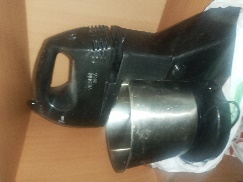 Монитор ViewSonik модель VS16463;425,00Йошкар-Олинское ГОСП №1г. Йошкар-Ола, ул. Строителей, д.94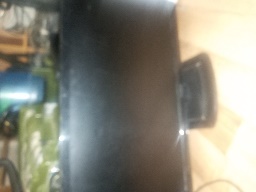 Термопод Rolsen850,00Йошкар-Олинское ГОСП №1г. Йошкар-Ола, ул. Строителей, д.94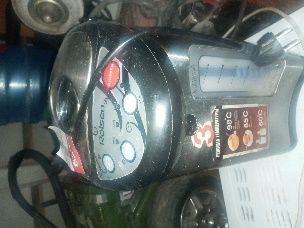 Монитор черного цвета, б/у, PHILIPS 110862-12; 5950,00Йошкар-Олинское ГОСП №1г. Йошкар-Ола, ул. Строителей, д.94PHILIPS 47pal5028t/60, телевизор черного цвета, б/у14450,00Йошкар-Олинское ГОСП №1г. Йошкар-Ола, ул. Строителей, д.94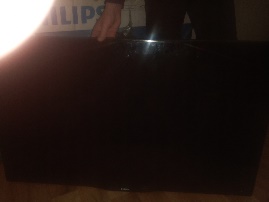 Колонки черные 2 шт по 3000 руб.600,00Йошкар-Олинское ГОСП №1РМЭ, г. Йошкар-Ола, ул. Машиностроителей (у должника)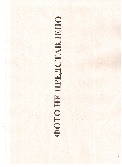 Масляный радиатор, б/у, hyunday; 7000,00Йошкар-Олинское ГОСП №1РМЭ, г. Йошкар-Ола, ул. Зеленая, д.3 (у приставов)Микроволновая печь, б/у красно-белого цвета, модель ЕС-70;8000,00Йошкар-Олинское ГОСП №1РМЭ, г. Йошкар-Ола, ул. Зеленая, д.3 (у приставов)Мультиварка б/у, черно-серого цвета, dedmondl8000,00Йошкар-Олинское ГОСП №1РМЭ, г. Йошкар-Ола, ул. Зеленая, д.3 (у приставов)Гирлянда 5 м250,00Йошкар-Олинское ГОСП №1РМЭ, г. Йошкар-Ола, ул. Зеленая, д.3 (у приставов)Фен черно-белого цвета б/у TORNADO; 2000.00Йошкар-Олинское ГОСП №1РМЭ, г. Йошкар-Ола, ул. Зеленая, д.3 (у приставов)Утюг ROYAL WELLFORT модель RS10124;3000.00Йошкар-Олинское ГОСП №1РМЭ, г. Йошкар-Ола, ул. Зеленая, д.3 (у приставов)Музыкальная колонка б/у QS;4000.00Йошкар-Олинское ГОСП №1РМЭ, г. Йошкар-Ола, ул. Зеленая, д.3 (у приставов)Телевизор б/у LG 42PJ363R10000.00Йошкар-Олинское ГОСП №1РМЭ, г. Йошкар-Ола, ул. Зеленая, д.3 (у приставов)Фен SANUSY austria250,00Йошкар-Олинское ГОСП №1РМЭ, г. Йошкар-Ола, ул. Зеленая, д.3 (у приставов)Клавиатура черная150,00Йошкар-Олинское ГОСП №1РМЭ, г. Йошкар-Ола, ул. Зеленая, д.3 (у приставов)Весы электронные для кухни marta МТ-1635500,00Йошкар-Олинское ГОСП №1РМЭ, г. Йошкар-Ола, ул. Больничная (у должника)Стиральная машина Samsung белого цвета серийный номер W975ADYA00456W5000,00Йошкар-Олинское ГОСП №1РМЭ, г. Йошкар-Ола, пер. Тарханово (у должника)Телевизор Samsung черного цвета5000,00Йошкар-Олинское ГОСП №1РМЭ, г. Йошкар-Ола, ул. Прохорова (у должника)Сотовый телефон Самсунг А-6, б/у3000,00Йошкар-Олинское ГОСП №1РМЭ, г. Йошкар-Ола, ул. Зеленая, д.3 (у приставов)Мультиварка Redmond, цвет серебристо-белый, б/у, серийный номер отсутствует1000,00Йошкар-Олинское ГОСП №1РМЭ, г. Йошкар-Ола, ул. Зеленая, д.3 (у приставов)Мультиварка Backmann модель B-778HY201277800481000,00Йошкар-Олинское ГОСП №1РМЭ, г. Йошкар-Ола, ул. Зеленая, д.3 (у приставов)Стиральная машина Samsung WF6450S7V серийный номер 5195AD5635F белого цвета в рабочем состоянии2550,00Йошкар-Олинское ГОСП №1РМЭ, г. Йошкар-Ола, ул. Молодежная (у должника)Телевизор ВВК, б/у черного цвета, 1997850.00Йошкар-Олинское ГОСП №1РМЭ, г. Йошкар-Ола, ул. Зеленая, д.3 (у приставов)Колонка б/у черная Defender sn183870109425,00Йошкар-Олинское ГОСП №1РМЭ, г. Йошкар-Ола, ул. Зеленая, д.3 (у приставов)Телевизор черного цвета, б/у, lg 42lk451; 20000,00Йошкар-Олинское ГОСП №1РМЭ, г. Йошкар-Ола, ул. Зеленая, д.3 (у приставов)Телевизор черного цвета, б/у, tf led32s37t27000,00Йошкар-Олинское ГОСП №1РМЭ, г. Йошкар-Ола, ул. Зеленая, д.3 (у приставов)Чайник электрический б/у серого цвета; 1700,00Йошкар-Олинское ГОСП №1РМЭ, г. Йошкар-Ола, ул. Зеленая, д.3 (у приставов)Телевизор черного цвета б/у xv06x2200218975950,00Йошкар-Олинское ГОСП №1РМЭ, г. Йошкар-Ола, ул. Зеленая, д.3 (у приставов)Микроволновая печь Samsung CE287DN б/у; 1275,00Йошкар-Олинское ГОСП №1РМЭ, г. Йошкар-Ола, ул. Прохорова (у должника)Монитор BENG FT0036-B б/у4250,00Йошкар-Олинское ГОСП №1РМЭ, г. Йошкар-Ола, ул. Прохорова (у должника)Микроволновая печь серого цвета Samsung се 287 б/у; 4250,00Йошкар-Олинское ГОСП №1РМЭ, г. Йошкар-Ола, ул. Зеленая, д.3 (у приставов)Телевизор черного цвета б/у Samsung;12750,00Йошкар-Олинское ГОСП №1РМЭ, г. Йошкар-Ола, ул. Зеленая, д.3 (у приставов)Qc pass б/у музыкальная колонка1700,00Йошкар-Олинское ГОСП №1РМЭ, г. Йошкар-Ола, ул. Зеленая, д.3 (у приставов)Ноутбук Sony RCG-7CC12V, б/у1700,00Йошкар-Олинское ГОСП №1РМЭ, г. Йошкар-Ола, ул. Пирогова (у должника)Телевизор Samsung сер.№ QAXS3LEGC0031B21250,00Йошкар-Олинское ГОСП №1РМЭ, г. Йошкар-Ола, ул. Зеленая, д.3 (у приставов)Утюг Rowenta, модель LE 10.1, б/у170,00Йошкар-Олинское ГОСП №1РМЭ, г. Йошкар-Ола, ул. Зеленая, д.3 (у приставов)Пылесос Samsung черный VC6014; 4250,00Йошкар-Олинское ГОСП №1РМЭ, г. Йошкар-Ола, ул. Зеленая, д.3 (у приставов)Микроволновая печь DEXP, модель ММ-804250,00Йошкар-Олинское ГОСП №1РМЭ, г. Йошкар-Ола, ул. Зеленая, д.3 (у приставов)Телевизор б/у, черного цвета, vhf+s+h+uhf8500,00Йошкар-Олинское ГОСП №1РМЭ, г. Йошкар-Ола, ул. Зеленая, д.3 (у приставов)Телевизор б/у, черного цвета, пульт, ue40eh6037kxru12750,00Йошкар-Олинское ГОСП №1РМЭ, г. Йошкар-Ола, ул. Зеленая, д.3 (у приставов)  Телевизор Самсунг, мод.UE32J5205AK; 3000,00Йошкар-Олинское ГОСП №2РМЭ, г. Йошкар-Ола, ул. Звездная (у должника)Бензопила красного цвета Husqvarna2000,00Йошкар-Олинское ГОСП №2РМЭ, г. Йошкар-Ола, ул. Звездная (у должника)Телевизор Haier черного цвета1000,00Йошкар-Олинское ГОСП №2РМЭ, г. Йошкар-Ола, ул. Звездная (у должника)Монитор Самсунг1800,00Йошкар-Олинское ГОСП №2РМЭ, г. Йошкар-Ола, ул. Зеленая, д.3 (у приставов)Монитор б/у, цвет черный Е22204 Самсунг3000,00Йошкар-Олинское ГОСП №2РМЭ, г. Йошкар-Ола, ул. Зеленая, д.3 (у приставов)Микроволновая печь SAMSUNG модель CE2738NR, сер.номер 081679GP600179M, цвет белый, б/у; 1000,00Йошкар-Олинское ГОСП №2РМЭ, г. Йошкар-Ола, ул. Кирова (у должника)Телевизор ERISSON, модель 40LES68, сер.номер PAPATL000397, цвет белый, б/у8000,00Йошкар-Олинское ГОСП №2РМЭ, г. Йошкар-Ола, ул. Кирова (у должника)Смартфон Ксиоми Редми 9с, черного цвета, б/у12300,00Межрайонное ОСП по ВАШРМЭ, г. Йошкар-Ола, ул. Зеленая, д.3 (у приставов)Телефон марки Fine Power imei 356321111247383; 850,00Межрайонное ОСП по ИОИПРМЭ, г. Йошкар-Ола, ул. Зеленая, д.3 (у приставов)Линия для раздачи готовых блюд, б/у (1 шт.); 25075,00Межрайонное ОСП по ИОИПРМЭ, п. Медведево, ул. Юбилейная (у должника)Стол кухонный (обеденный), цвет мраморная крошка, б/у (8 шт.по 425,00 руб);3400,00Межрайонное ОСП по ИОИПРМЭ, п. Медведево, ул. Юбилейная (у должника)Стул (кожа) серого цвета, б/у (32 шт. по 170 руб)5440,00Межрайонное ОСП по ИОИПРМЭ, п. Медведево, ул. Юбилейная (у должника)Холодильная витрина стеклянная, с синей вставкой, размер 1,5х08 м, б/у; 6800,00Межрайонное ОСП по ИОИПРМЭ, п. Медведево, ул. Юбилейная (у должника)Холодильная витрина стеклянная, с синей вставкой, размер 1,35х08 м, б/у;5950,0Межрайонное ОСП по ИОИПРМЭ, п. Медведево, ул. Юбилейная (у должника)Прикассовая витрина стеклянная, б/у;425,00Межрайонное ОСП по ИОИПРМЭ, п. Медведево, ул. Юбилейная (у должника)Стеллаж металлический белого цвета для выкладки товара (5 полок), 11 секций, соединенные между собой, высота 2,5 м, б/у;8500,00Межрайонное ОСП по ИОИПРМЭ, п. Медведево, ул. Юбилейная (у должника)Стеллаж белого цвета 4 полки, 6 секций, соединенные между собой, высота 1,7 м, б/у;3400,00Межрайонное ОСП по ИОИПРМЭ, п. Медведево, ул. Юбилейная (у должника)Витрина белого цвета с 4-мя полками, высотой 2 м, б/у (4 шт. по 1275 руб)5100,00Межрайонное ОСП по ИОИПРМЭ, п. Медведево, ул. Юбилейная (у должника)Холодильная камера Polair, размер 1,3х0,5 м, б/у, белого цвета; 23800,00Межрайонное ОСП по ИОИПРМЭ, п. Медведево, ул. Юбилейная (у должника)Холодильная камера вертикальная с 5-ю полками;8500,00Межрайонное ОСП по ИОИПРМЭ, п. Медведево, ул. Юбилейная (у должника)Стеллаж 5 секций, соединенные между собой, высота 1,8 м, лицевая сторона с красными вставками;7650,00Межрайонное ОСП по ИОИПРМЭ, п. Медведево, ул. Юбилейная (у должника)Кассовая витрина с 7-ю полками;510,0Межрайонное ОСП по ИОИПРМЭ, п. Медведево, ул. Юбилейная (у должника)Кондиционер GREE 220-240В, масса 13 кг, модель GWH18HD-K3NNB3A/I, б/у;25075,00Межрайонное ОСП по ИОИПРМЭ, п. Медведево, ул. Юбилейная (у должника)Тепловая завеса Тропик, б/у;12750,00Межрайонное ОСП по ИОИПРМЭ, п. Медведево, ул. Юбилейная (у должника)Весы торговые электронные Меркурий 3153400,00Межрайонное ОСП по ИОИПРМЭ, п. Медведево, ул. Юбилейная (у должника)Холодильная витрина с красными вставками; 17000,00Межрайонное ОСП по ИОИПРМЭ, п. Медведево, ул. Юбилейная (у должника)Стеллаж для выкладки товара, 9 секций, 5 полок, на лицевой стороне полок красная лента, высота 2,5 м, соединенные между собой;17000,00Межрайонное ОСП по ИОИПРМЭ, п. Медведево, ул. Юбилейная (у должника)Стеллаж для выкладки товара, 8 секций, 6 полок, с красными вставками, высота 2,3 м, соединенные между собой;12750,00Межрайонное ОСП по ИОИПРМЭ, п. Медведево, ул. Юбилейная (у должника)Прикассовая витрина;425,00Межрайонное ОСП по ИОИПРМЭ, п. Медведево, ул. Юбилейная (у должника)Холодильный шкаф с синими вставками для заморозки продуктов, размер 1,5х0,5 м;12750,00Межрайонное ОСП по ИОИПРМЭ, п. Медведево, ул. Юбилейная (у должника)Холодильный шкаф с синей вставкой, размер 1х0,5 м;11900,00Межрайонное ОСП по ИОИПРМЭ, п. Медведево, ул. Юбилейная (у должника)Кондиционер GREE белого цвета17000,00Межрайонное ОСП по ИОИПРМЭ, п. Медведево, ул. Юбилейная (у должника)Холодильная витрина, стекло, зелено-желтая вставка, работает с перебоями, б/у; 8500,00Межрайонное ОСП по ИОИПРМЭ, п. Медведево, ул. Юбилейная (у должника)Стеллаж для выкладки товара, 8 секций, 6 полок, высота 2,5 м, соединенные между собой;8500,00Межрайонное ОСП по ИОИПРМЭ, п. Медведево, ул. Юбилейная (у должника)Стеллаж для выкладки товара, 2 секции, 6 полок, высота 2 м, соединенные между собой;2550,00Межрайонное ОСП по ИОИПРМЭ, п. Медведево, ул. Юбилейная (у должника)Холодильная камера для заморозки с синей вставкой, размер 1х0,5 м;12750,00Межрайонное ОСП по ИОИПРМЭ, п. Медведево, ул. Юбилейная (у должника)Холодильная камера для заморозки с серой вставкой, размер 1х0,5 м;12750,00Межрайонное ОСП по ИОИПРМЭ, п. Медведево, ул. Юбилейная (у должника)Прикассовая витрина;125,00Межрайонное ОСП по ИОИПРМЭ, п. Медведево, ул. Юбилейная (у должника)Кондиционер настенный17000,00Межрайонное ОСП по ИОИПРМЭ, п. Медведево, ул. Юбилейная (у должника)подшипник ступичный SNR R174402975,00Межрайонное ОСП по ИОИПРМЭ, г. Йошкар-Ола, Сернурский тракт (у должника)подшипник ступичный SNR R152552550,00Межрайонное ОСП по ИОИПРМЭ, г. Йошкар-Ола, Сернурский тракт (у должника)подшипник ступичный SNR R169263400,00Межрайонное ОСП по ИОИПРМЭ, г. Йошкар-Ола, Сернурский тракт (у должника)подшипник ступичный mitsubishi MR 1456193825,00Межрайонное ОСП по ИОИПРМЭ, г. Йошкар-Ола, Сернурский тракт (у должника)подшипник ступичный NTN GB 354572550,00Межрайонное ОСП по ИОИПРМЭ, г. Йошкар-Ола, Сернурский тракт (у должника)подшипник ступичный TOYOTA 90043-632484250,00Межрайонное ОСП по ИОИПРМЭ, г. Йошкар-Ола, Сернурский тракт (у должника)подшипник ступичный NTN 4TCRI08221955,00Межрайонное ОСП по ИОИПРМЭ, г. Йошкар-Ола, Сернурский тракт (у должника)подшипник ступичный NISSAN 39776-10 Е038500,00Межрайонное ОСП по ИОИПРМЭ, г. Йошкар-Ола, Сернурский тракт (у должника)помпа водяная KS 500051391700,00Межрайонное ОСП по ИОИПРМЭ, г. Йошкар-Ола, Сернурский тракт (у должника)поршневые кольца NISSAN 12033-60J224250,00Межрайонное ОСП по ИОИПРМЭ, г. Йошкар-Ола, Сернурский тракт (у должника)сцепление VALEO SZC-314250,00Межрайонное ОСП по ИОИПРМЭ, г. Йошкар-Ола, Сернурский тракт (у должника)сцепление VALEO 8268428500,00Межрайонное ОСП по ИОИПРМЭ, г. Йошкар-Ола, Сернурский тракт (у должника)сцепление mitsubishi 2301А0228500,00Межрайонное ОСП по ИОИПРМЭ, г. Йошкар-Ола, Сернурский тракт (у должника)привод GKN 30083811900,00Межрайонное ОСП по ИОИПРМЭ, г. Йошкар-Ола, Сернурский тракт (у должника)стекло VAG 6Q3845201С6800,00Межрайонное ОСП по ИОИПРМЭ, г. Йошкар-Ола, Сернурский тракт (у должника)бампер 1L0807217JGRU25500,00Межрайонное ОСП по ИОИПРМЭ, г. Йошкар-Ола, Сернурский тракт (у должника)помпа водяная RUV 653101275,00Межрайонное ОСП по ИОИПРМЭ, г. Йошкар-Ола, Сернурский тракт (у должника)помпа водяная GMB GWMZ43A2550,00Межрайонное ОСП по ИОИПРМЭ, г. Йошкар-Ола, Сернурский тракт (у должника)помпа водяная D 110422550,00Межрайонное ОСП по ИОИПРМЭ, г. Йошкар-Ола, Сернурский тракт (у должника)помпа водяная GWM 57A1700,00Межрайонное ОСП по ИОИПРМЭ, г. Йошкар-Ола, Сернурский тракт (у должника)помпа водяная HYUNDAI 25100226503400,00Межрайонное ОСП по ИОИПРМЭ, г. Йошкар-Ола, Сернурский тракт (у должника)помпа водяная KS 500057402125,00Межрайонное ОСП по ИОИПРМЭ, г. Йошкар-Ола, Сернурский тракт (у должника)помпа водяная GMB 590-1201700,00Межрайонное ОСП по ИОИПРМЭ, г. Йошкар-Ола, Сернурский тракт (у должника)помпа водяная GMB 590-4171275,00Межрайонное ОСП по ИОИПРМЭ, г. Йошкар-Ола, Сернурский тракт (у должника)помпа водяная FEBI 047282125,00Межрайонное ОСП по ИОИПРМЭ, г. Йошкар-Ола, Сернурский тракт (у должника)прокладки, головки блока цилиндра GLASER H50469003825,00Межрайонное ОСП по ИОИПРМЭ, г. Йошкар-Ола, Сернурский тракт (у должника)прокладки, головки блока цилиндра mitsubishi MD 3311452975,00Межрайонное ОСП по ИОИПРМЭ, г. Йошкар-Ола, Сернурский тракт (у должника)прокладки, головки блока цилиндра 1244202975,00Межрайонное ОСП по ИОИПРМЭ, г. Йошкар-Ола, Сернурский тракт (у должника)прокладки, головки блока цилиндра 4673622975,00Межрайонное ОСП по ИОИПРМЭ, г. Йошкар-Ола, Сернурский тракт (у должника)диски тормозные brembo 099848102975,00Межрайонное ОСП по ИОИПРМЭ, г. Йошкар-Ола, Сернурский тракт (у должника)фара 441-1124R (DEPO)3400,00Межрайонное ОСП по ИОИПРМЭ, г. Йошкар-Ола, Сернурский тракт (у должника)фара 665-2008R-UE2975,00Межрайонное ОСП по ИОИПРМЭ, г. Йошкар-Ола, Сернурский тракт (у должника)бампер 92101-2D120 HYUNDAI20400,00Межрайонное ОСП по ИОИПРМЭ, г. Йошкар-Ола, Сернурский тракт (у должника)фонарь 2171132LLDEM4675,00Межрайонное ОСП по ИОИПРМЭ, г. Йошкар-Ола, Сернурский тракт (у должника)фонарь задний MAZDA GR1А-51-180А7650,00Межрайонное ОСП по ИОИПРМЭ, г. Йошкар-Ола, Сернурский тракт (у должника)бампер NISSAN 62022-7М14019550,00Межрайонное ОСП по ИОИПРМЭ, г. Йошкар-Ола, Сернурский тракт (у должника)демфер 86520-2D1009775,00Межрайонное ОСП по ИОИПРМЭ, г. Йошкар-Ола, Сернурский тракт (у должника)демфер 86571-2D1001275,00Межрайонное ОСП по ИОИПРМЭ, г. Йошкар-Ола, Сернурский тракт (у должника)диффузор GM 134115910200,00Межрайонное ОСП по ИОИПРМЭ, г. Йошкар-Ола, Сернурский тракт (у должника)фонарь DEPO 212-19D8LLDUE7055,00Межрайонное ОСП по ИОИПРМЭ, г. Йошкар-Ола, Сернурский тракт (у должника)фара 217-1126LLDEM7225,00Межрайонное ОСП по ИОИПРМЭ, г. Йошкар-Ола, Сернурский тракт (у должника)шрус NISSAN 39211-BM52513175,00Межрайонное ОСП по ИОИПРМЭ, г. Йошкар-Ола, Сернурский тракт (у должника)подшипник ступичный SNR R16854 (2 шт по 6800 руб) 13600,00Межрайонное ОСП по ИОИПРМЭ, г. Йошкар-Ола, Сернурский тракт (у должника)радиатор NISSAN VW2204 (2 шт по 3400 руб.)6800,00Межрайонное ОСП по ИОИПРМЭ, г. Йошкар-Ола, Сернурский тракт (у должника)прокладки, головки блока цилиндра ELRING 329363 (2 шт по 2975 руб.)5950,00Межрайонное ОСП по ИОИПРМЭ, г. Йошкар-Ола, Сернурский тракт (у должника)прокладки, головки блока цилиндра mitsubishi 348974 (2 шт по 2550 руб.)5100,00Межрайонное ОСП по ИОИПРМЭ, г. Йошкар-Ола, Сернурский тракт (у должника)сайлентблок MAS RU 079 (2 шт по 1275 руб.)2550,00Межрайонное ОСП по ИОИПРМЭ, г. Йошкар-Ола, Сернурский тракт (у должника)диски тормозные RAJ 76161R (2 шт по 2975 руб.)5950,00Межрайонное ОСП по ИОИПРМЭ, г. Йошкар-Ола, Сернурский тракт (у должника)диски тормозные 96933R (2 шт по 1870 руб.)3740,00Межрайонное ОСП по ИОИПРМЭ, г. Йошкар-Ола, Сернурский тракт (у должника)пружины LESSJ 4292518 (2 шт по 2975 руб.)5950,00Межрайонное ОСП по ИОИПРМЭ, г. Йошкар-Ола, Сернурский тракт (у должника)прокладки, головки блока цилиндра 627810 (3 шт по 2550 руб.)7650,00Межрайонное ОСП по ИОИПРМЭ, г. Йошкар-Ола, Сернурский тракт (у должника)поршневые кольца GOETZE 08-118000-00 ( 4 шт по 2125 руб.)8500,00Межрайонное ОСП по ИОИПРМЭ, г. Йошкар-Ола, Сернурский тракт (у должника)поршневые кольца 08-109100-00 (4 шт по 2125 руб.)8500,00Межрайонное ОСП по ИОИПРМЭ, г. Йошкар-Ола, Сернурский тракт (у должника)поршневые кольца 08-103100-00 (4 шт по 1700 руб.)6800,00Межрайонное ОСП по ИОИПРМЭ, г. Йошкар-Ола, Сернурский тракт (у должника)поршневые кольца MAHLE 03019N2 (4 шт по 1700 руб.)6800,00Межрайонное ОСП по ИОИПРМЭ, г. Йошкар-Ола, Сернурский тракт (у должника)Стойки KYB 335041; 6000,00Межрайонное ОСП по ИОИПРМЭ, г. Йошкар-Ола, ул. Анциферова (у должника)Радиатор ASAM 70208;4000,00Межрайонное ОСП по ИОИПРМЭ, г. Йошкар-Ола, ул. Анциферова (у должника)Зеркало TOYOTA 87940-6A130 (оригинал);14000,0Межрайонное ОСП по ИОИПРМЭ, г. Йошкар-Ола, ул. Анциферова (у должника)Стойки KYB 334063;3000,00Межрайонное ОСП по ИОИПРМЭ, г. Йошкар-Ола, ул. Анциферова (у должника)Рычаг TOYOTA 4806905050;5000,00Межрайонное ОСП по ИОИПРМЭ, г. Йошкар-Ола, ул. Анциферова (у должника)Рулевая трапеция FEBT 22839;9500,00Межрайонное ОСП по ИОИПРМЭ, г. Йошкар-Ола, ул. Анциферова (у должника)Привод ASAM 30540;5000,00Межрайонное ОСП по ИОИПРМЭ, г. Йошкар-Ола, ул. Анциферова (у должника)Стойка MAZDA GF3J28700B (оригинал) (2 шт. по 9000 руб.);18000,00Межрайонное ОСП по ИОИПРМЭ, г. Йошкар-Ола, ул. Анциферова (у должника)Стойка MONROE G 16789 (2 шт. по 6000 руб);12000,00Межрайонное ОСП по ИОИПРМЭ, г. Йошкар-Ола, ул. Анциферова (у должника)Стойка KYB 634026 (2 шт.по 4500 руб);9000,00Межрайонное ОСП по ИОИПРМЭ, г. Йошкар-Ола, ул. Анциферова (у должника)Стойка KYB 334300 (2 шт. по 4500 руб);9000,00Межрайонное ОСП по ИОИПРМЭ, г. Йошкар-Ола, ул. Анциферова (у должника)Стойка KYB 441085(2 шт. по 5000 руб);10000,00Межрайонное ОСП по ИОИПРМЭ, г. Йошкар-Ола, ул. Анциферова (у должника)Пружины KYB RA3118 (2 шт. по 3000 руб.);6000,00Межрайонное ОСП по ИОИПРМЭ, г. Йошкар-Ола, ул. Анциферова (у должника)Стойки NAKAMOTO 9100084-GAS (2 шт. по 3000 руб.);6000,00Межрайонное ОСП по ИОИПРМЭ, г. Йошкар-Ола, ул. Анциферова (у должника)Пружина R15313 KYB (2 шт. по 3500 руб.)7000,00Межрайонное ОСП по ИОИПРМЭ, г. Йошкар-Ола, ул. Анциферова (у должника)Микроволновая печь модель ELENBERG, цвет белый, в рабочем состоянии297.50Межрайонное ОСП по ВАШРМЭ, г. Йошкар-Ола, ул. Зеленая, д.3 (у приставов)Утюг Tefal, цвет бело-сиреневый, в рабочем состоянии, со шнуром, без видимых повреждений255.00Межрайонное ОСП по ВАШРМЭ, г. Йошкар-Ола, ул. Зеленая, д.3 (у приставов)Дренажный насос Джилекс дренажник 200/10Ф; 3000,00Межрайонное ОСП по ИОИПРМЭ, Куженерский район с. Салтакъял (у должника)Резина Contintal Premium Contact 6 235/60 R18 VXL (4 шт по 10000 руб.)40000,00Межрайонное ОСП по ИОИПРМЭ, Куженерский район с. Салтакъял (у должника)Стол деревянный на деревянных ножках, складной; 3000,00Межрайонное ОСП по ИОИПРМЭ, г. Йошкар-Ола, пр. Гагарина (у должника)Стул кожаный на деревянных ножках, цвет коричневый;3000,00Межрайонное ОСП по ИОИПРМЭ, г. Йошкар-Ола, пр. Гагарина (у должника)Телевизор марки LG, цвет черный;5000,00Межрайонное ОСП по ИОИПРМЭ, г. Йошкар-Ола, пр. Гагарина (у должника)Кондиционер, цвет белый, в рабочем состоянии;2000,00Межрайонное ОСП по ИОИПРМЭ, г. Йошкар-Ола, пр. Гагарина (у должника)Часы напольные с именем Чумакову Владимиру Михайловичу (возможно подарочные);5000,00Межрайонное ОСП по ИОИПРМЭ, г. Йошкар-Ола, пр. Гагарина (у должника)Диван кожаный, цвет белый; 5000,00Межрайонное ОСП по ИОИПРМЭ, г. Йошкар-Ола, пр. Гагарина (у должника)Кофемашина Maqnifica, цвет серый, б/у, в рабочем состоянии;2000,00Межрайонное ОСП по ИОИПРМЭ, г. Йошкар-Ола, пр. Гагарина (у должника)Телевизор марки LG, цвет черный, маленький;1000,00Межрайонное ОСП по ИОИПРМЭ, г. Йошкар-Ола, пр. Гагарина (у должника)Шкаф коричневый вещевой, с 2мя зеркалами от пола до потолка;10000,00Межрайонное ОСП по ИОИПРМЭ, г. Йошкар-Ола, пр. Гагарина (у должника)Стол кухонный, на одной деревянной ножке, цвет светло-коричневый;2000,00Межрайонное ОСП по ИОИПРМЭ, г. Йошкар-Ола, пр. Гагарина (у должника)кулер ECO TRONIC, б/у, с бутылкой воды Сестрица;1000,00Межрайонное ОСП по ИОИПРМЭ, г. Йошкар-Ола, пр. Гагарина (у должника)Холодильник SAMSUNG, цвет серый, 2-хкамерный, в рабочем состоянии;10000,00Межрайонное ОСП по ИОИПРМЭ, г. Йошкар-Ола, пр. Гагарина (у должника)Журнальный столик, деревянный, цвет темно-коричневый;500,00Межрайонное ОСП по ИОИПРМЭ, г. Йошкар-Ола, пр. Гагарина (у должника)Картина настенная тканная, с рисунком цветов в рамке деревянной коричневого цвета;500,00Межрайонное ОСП по ИОИПРМЭ, г. Йошкар-Ола, пр. Гагарина (у должника)Картина с рисунком замка и озера в рамке деревянной светло-коричневого цвета;1000,00Межрайонное ОСП по ИОИПРМЭ, г. Йошкар-Ола, пр. Гагарина (у должника)Стойка журнальная, цвет темно-коричневый (2 шт по 1000 руб.),2000,00Межрайонное ОСП по ИОИПРМЭ, г. Йошкар-Ола, пр. Гагарина (у должника)Стул деревянный со спинкой на 4х ножках (4 шт. по 2000 руб.);8000,00Межрайонное ОСП по ИОИПРМЭ, г. Йошкар-Ола, пр. Гагарина (у должника)Стулья деревянные, коричневого цвета с матерчатой вкладкой в спинке стула (8 шт. по 8000 руб.)64000,00Межрайонное ОСП по ИОИПРМЭ, г. Йошкар-Ола, пр. Гагарина (у должника)Телевизор ЖК, модель LEBEN, цвет черный, без видимых повреждений, в рабочем состоянии, LE-LED 32K282T4250,00Межрайонное ОСП по ВАШРМЭ, г. Йошкар-Ола, ул. Волкова (у должника)Микроволновая печь, модель Whirpool, цвет серый, без видимых повреждений, в рабочем состоянии, MWPS, 253 SM850.00Межрайонное ОСП по ВАШРМЭ, г. Йошкар-Ола, ул.  Волкова (у должника)Стиральная машина модель Innex Indesit, цвет белый без видимых повреждений, в рабочем состоянии4250,00Межрайонное ОСП по ВАШРМЭ, г. Йошкар-Ола, ул.  Волкова (у должника)Телевизор TCL ЖК 43Р717, ТУ 6581-003-59626315-2014, в черном корпусе с п/управления, в рабочем состоянии, б/у8500,00Межрайонное ОСП по ВАШРМЭ, г. Волжск, ул. 107 Бригады (у должника)Электровибромассажер с видимым излучением и тепловым контактным воздействием850,00Межрайонное ОСП по ВАШРМЭ, г. Йошкар-Ола, ул. Зеленая, д.3 (у приставов)Компьютер ASUS (системный блок), б/у 2550,00Межрайонное ОСП по ИОИПРМЭ, г. Волжск, ул. Чкалова (у должника)Системный блок Вусинесс;2550,00Межрайонное ОСП по ИОИПРМЭ, г. Волжск, ул. Чкалова (у должника)Принтер лазерный Samsung ML-1210A4 12ppm 600dpi 8MB, б/у;4250,00Межрайонное ОСП по ИОИПРМЭ, г. Волжск, ул. Чкалова (у должника)Станок деревообрабатывающий (циркулярка), б/у4250,00Межрайонное ОСП по ИОИПРМЭ, г. Волжск, ул. Чкалова (у должника)Микроволновая печь DAEWOO, белая, б/у, в рабочем состоянии; 1000,00Межрайонное ОСП по ИОИПРМЭ, Звениговский район, д. Чуваш-Отары (у должника)Стиральная машина INDESIT белая, б/у, в рабочем состоянии;2000,00Межрайонное ОСП по ИОИПРМЭ, Звениговский район, д. Чуваш-Отары (у должника)Телевизор STARWIND черный, б/у, в рабочем состоянии; 3000,00Межрайонное ОСП по ИОИПРМЭ, Звениговский район, д. Чуваш-Отары (у должника)Телевизор MYSTERY черный, б/у, в рабочем состоянии1000,00Межрайонное ОСП по ИОИПРМЭ, Звениговский район, д. Чуваш-Отары (у должника)Утюг FSSENTIAE бело-зеленого цвета, в рабочем состоянии255,00Межрайонное ОСП по ВАШРМЭ, г. Йошкар-Ола, ул. Я.Эшпая (у должника)Мобильный телефон IPHONESE MP822RU/A IMEI356610080044171, в серебристом корпусе, в рабочем состоянии, без видимых повреждений, без сим-карты1000,00Межрайонное ОСП по ВАШРМЭ, г. Йошкар-Ола, ул. Зеленая, д.3 (у приставов)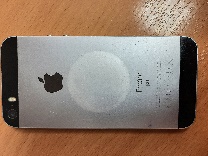 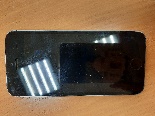 Телевизор ЖК модель Haier, цвет черный в рабочем состоянии, без видимых повреждений, LE 32B800T5000,00Межрайонное ОСП по ВАШРМЭ, г. Йошкар-Ола, ул. К.Цеткин (у должника)Телевизор LG 55UK6550PLD, черного цвета, сер.№ 901RAVF30P11912500,00Межрайонное ОСП по ВАШРМЭ, г. Йошкар-Ола, ул. Машиностроителей (у должника)Микроволновая печь DEXP, цвет серый, 800Вт, в рабочем состоянии500,00Межрайонное ОСП по ВАШРМЭ, г. Йошкар-Ола, ул. Анциферова (у должника)Телевизор Elenberg , цвет серый, в рабочем состоянии500,00Межрайонное ОСП по ВАШРМЭ, г. Йошкар-Ола, ул. Анциферова (у должника)Телевизор ЖК, ЖDЛЕ00, модель DLP-26H1C, диагональ 26, черного цвета1000,00Межрайонное ОСП по ВАШРМЭ, г. Йошкар-Ола, ул.  Анциферова (у должника)Телевизор ЖК модель DEXP, цвет черный в рабочем состоянии, без видимых повреждений7000,00Межрайонное ОСП по ВАШРМЭ, г. Йошкар-Ола, бул. Чавайна (у должника)Обогреватель б/у, в корпусе белого цвета Ballu850,00Медведевское РОСПРМЭ, п. Медведево (у должника)Компьютерный планшет, б/у, в корпусе черного цвета, марки T723G, без видимых повреждений1275.00Медведевское РОСПРМЭ, п. Медведево (у должника)Велосипед Denton Target3000,00Горномарийское РОСПРМЭ, г. Козьмодемьянск (у приставов)Дрель электрическая ДЭ-650ЕРУ425,00Горномарийское РОСПРМЭ, г. Козьмодемьянск (у приставов)Бензопила Урал старого образца425,00Горномарийское РОСПРМЭ, г. Козьмодемьянск (у приставов)Плиткорез ручной425,00Горномарийское РОСПРМЭ, г. Козьмодемьянск (у приставов)Газовая плита Гефест 3100-088500,00Горномарийское РОСПРМЭ, г. Козьмодемьянск (у должника)Тачка строительная, б/у, в рабочем состоянии425,00Звениговское РОСПРМЭ, Звениговский район, п. Шелангер (у должника)Телевизор б/у цвет черный1700,00Новоторъяльское РОСПРМЭ, п. Новый Торъял (у должника)Стиральная машина Самсунг на 6 кг, белого цвета; 1700,00Волжское РОСПРМЭ, г. Волжск, ул. Мухина (у должника)Морозильная камера Позис белого цвета с 5 секциями4250,00Волжское РОСПРМЭ, г. Волжск, ул. Мухина (у должника)Напольный вентилятор Stinger бело-синего цвета в рабочем состоянии500,00Волжское РОСПРМЭ, Волжский район, п. Приволжский (у должника)Телевизор Samsung черного цвета; 5000,00 Волжское РОСПРМЭ, г. Волжск, ул. Шестакова (у должника)Морозильная камера LIEBHERR;5000,00Волжское РОСПРМЭ, г. Волжск, ул. Шестакова (у должника)Принтер-копир 3 в 1;1000,00Волжское РОСПРМЭ, г. Волжск, ул. Шестакова (у должника)Монитор1000,00Волжское РОСПРМЭ, г. Волжск, ул. Шестакова (у должника)Мобильный телефон айфон бежевого цвета в рабочем состоянии1000,00Волжское РОСПРМЭ, Волжский район, п. Приволжский (у должника)Наушники белого цвета проводные Spods в рабочем состоянии1000,00Волжское РОСПРМЭ, Волжский район, п. Приволжский (у должника)Микроволновая печь SANYO, модель EM-SP037W, белого цвета, б/у в рабочем состоянии1000,00Волжское РОСПРМЭ, г. Волжск, ул. Молодежная (у должника)Микроволновая печь Самсунг в белом корпусе с черной дверью2000,00Волжское РОСПРМЭ, г. Волжск, ул. Ленина (у должника)Микроволновая печь DAEWOO серого цвета с ручкой2000,00Волжское РОСПРМЭ, г. Волжск, ул. Щорса (у должника)Компьютер черного цвета LG2000,00Волжское РОСПРМЭ, г. Волжск, ул. Щербакова (у должника)Холодильник Pozis595,00Волжское РОСПРМЭ, Волжский район, с. Помары (у должника)Стиральная машина, марка Samsung, белого цвета1275.00Волжское РОСПРМЭ, г. Волжск, ул. Орджоникидзе (у должника)Ноутбук ASUS, цвет черный2550.00Волжское РОСПРМЭ, г. Волжск, ул. Лесозаводская (у должника)Телевизор жк Samsung2550.00Волжское РОСПРМЭ, г. Волжск, ул. Гагарина (у должника)Чайник электрический ROYAL KUTCEN черный стекло2550,00Волжское РОСПРМЭ, Волжский район, с. Сотнур (у должника)Лодка ПВХ с веслами; 2550,00Волжское РОСПРМЭ, Волжский район, с. Сотнур (у должника)Болгарка shturm;425.00Волжское РОСПРМЭ, Волжский район, с. Сотнур (у должника)Шуруповерт без з/у дифмаш425.00Волжское РОСПРМЭ, Волжский район, с. Сотнур (у должника)Телевизор LG черного цвета, ж/к, сер.№ 212RASJ169585000.00Волжское РОСПРМЭ, Волжский район, с. Помары (у должника)Телевизор Panasonic черного цвета1000,00Волжское РОСПРМЭ, Волжский район, Приволжский (у должника)Стабилизатор Ресанта АСН-10000/1-с3000,00Волжское РОСПРМЭ, Волжский район, с. Помары (у должника)Рубероид ТУ РКК-350 сланец серый 4 рулона1200,00Волжское РОСПРМЭ, Волжский район, с. Помары (у должника)Вентилятор напольный белого цвета; 500,00Волжское РОСПРМЭ, г. Волжск, пер. Свердлова (у должника)Утюг фиолетового цвета;500,00Волжское РОСПРМЭ, г. Волжск, пер. Свердлова (у должника)Микроволновая печь белого цвета500,00Волжское РОСПРМЭ, г. Волжск, пер. Свердлова (у должника)Теплица 65 м из поликарбоната белого цвета5000,00Волжское РОСПРМЭ, г. Волжск, ул.  Мухина (у должника)Забор из профнастила коричневого цвета, высота 1,5 м, 8 секций2000,00Волжское РОСПРМЭ, г. Волжск, ул.  Мухина (у должника)Телевизор Hyunday ж/к в черном корпусе850,00Волжское РОСПРМЭ, г. Волжск, ул.  Дружбы (у должника)Сотовый телефон Nokia850.00Волжское РОСПРМЭ, г. Волжск, ул.  Шестакова (у должника)Телевизор Samsung черного цвета4250,00Волжское РОСПРМЭ, г. Волжск, ул.  Шестакова (у должника)Телевизор серого цвета модель THomson425,00Волжское РОСПРМЭ, г. Волжск, ул.  Шестакова (у должника)Микроволновая печь белого цвета модель FUSION850,00Волжское РОСПРМЭ, г. Волжск, ул.  Шестакова (у должника)Микроволновая печь черного цвета марка BBK850,00Волжское РОСПРМЭ, г. Волжск, ул.  Шестакова (у должника)Стиральная машина автомат белого цвета марка ВЕКО850,00Волжское РОСПРМЭ, г. Волжск, ул.  Шестакова (у должника)Холодильник LG-GA-B 409 SMOL, двухкамерный, серебристого цвета2000,00Волжское РОСПРМЭ, г. Волжск, ул.  Гагарина (у должника)Стиральная машина LG белого цвета, б/у1000,00Волжское РОСПРМЭ, г. Волжск, ул.  Тимирязева (у должника)Сотовый телефон Honor, модель HRY-LX1T, корпус темно-синего цвета, б/у, в рабочем состоянии2000,00Волжское РОСПРМЭ, Волжский район, Приволжский (у должника)Сотовый телефон alcatel, корпус синего цвета, б/у, в рабочем состоянии, экран разбит1000,00Волжское РОСПРМЭ, г. Волжск, ул.  Дзержинского (у должника)Телевизор ВВК черного цвета500,00Волжское РОСПРМЭ, г. Волжск, ул. 107 Бригады (у должника)Микроволновая печь цвет белый Steba Mic 20211000,00Волжское РОСПРМЭ, г. Волжск, ул.  Мира (у должника)Микроволновая печь Hotpoit черного цвета, стекло темное500,00Волжское РОСПРМЭ, г. Волжск, ул. 107 Бригады (у должника)Пила циркулярная ПЦ-1600 союзмаш2000,00Волжское РОСПРМЭ, Волжский район, д. Чодраял (у должника)Стиральная машина ВЕКО белого цвета автомат5000,00Волжское РОСПРМЭ, г. Волжск, ул.  Ленина (у должника)Телевизор SONY HW21M83 цвет серый1000,00Волжское РОСПРМЭ, г. Волжск, ул.  Заводская (у должника)Сушилка для белья серого цвета200,00Волжское РОСПРМЭ, г. Волжск, ул.  Коммунистическая (у должника)Телевизор плазменный TECHNO;1000,00Волжское РОСПРМЭ, Волжский район, с. Сотнур (у должника)Термопод SWIDE;1000,00Волжское РОСПРМЭ, Волжский район, с. Сотнур (у должника)Телевизор MYSTERY;3000,00Волжское РОСПРМЭ, Волжский район, с. Сотнур (у должника)Микроволновая печь Midea;1000,00Волжское РОСПРМЭ, Волжский район, с. Сотнур (у должника)Морозильная камера POZIS;5000,00Волжское РОСПРМЭ, Волжский район, с. Сотнур (у должника)Стиральная машина Indesit;3000,00Волжское РОСПРМЭ, Волжский район, с. Сотнур (у должника)Телевизор DAEWOO;1000,00Волжское РОСПРМЭ, Волжский район, с. Сотнур (у должника)Обогреватель DELTA;300,00Волжское РОСПРМЭ, Волжский район, с. Сотнур (у должника)Теплица5000,00Волжское РОСПРМЭ, Волжский район, с. Сотнур (у должника)Ноутбук Samsung R 20 plus2000,00Волжское РОСПРМЭ, Волжский район, с. Чодраял (у должника)Стиральная машина Indesit белого цвета1000,00Волжское РОСПРМЭ, г. Волжск, ул.  Дружбы (у должника)Колонки microlab solo2c1000,00Волжское РОСПРМЭ, г. Волжск, ул.  Мира (у должника)Ноутбук Асус EEE PC SEASHELL SERIES1500,00Волжское РОСПРМЭ, г. Волжск, ул.  Мира (у должника)Стиральная машина белого цвета2000,00Волжское РОСПРМЭ, г. Волжск, ул.  Чапаева (у должника)Стиральная машина Whirpool белого цвета1000,00Волжское РОСПРМЭ, г. Волжск, ул.  Шестакова (у должника)Стиральная машина LG белого цвета 5 кг2000,00Волжское РОСПРМЭ, г. Волжск, ул.  Чапаева (у должника)Мобильный телефон RO Nice Mini, цвет черный, экран сенсорный, диагональ ь4,5 дюйма, зарядник в наличии, в рабочем состоянии, приобретен в 20221275,00Килемарское РОСПРМЭ, Килемарский район, п. Механизаторов (у должника)Стиральная машина АТЛАНТ 50У87 СМА 50У87-000; 5020870210000000126683, белый цвет, б/у, в рабочем состоянии4250,00Мари-Турекское РОСПРМЭ,Мари-Турекский район, д. Мари-Купта (у должника)Телевизор Polarline модель 32PL12TC; 912AS1613PL12TC000323. Черный цвет, б/у, в рабочем состоянии, с пультом;10200,00Мари-Турекское РОСПРМЭ,Мари-Турекский район, д. Аимково (у должника)Микроволновая печь Gorenie модель M017EW. Ser.№93934323, белый цвет, б/у, в рабочем состоянии2550,00Мари-Турекское РОСПРМЭ,Мари-Турекский район, д. Аимково (у должника)Телефон сотовый BQ IMEL354330100317604; 354330100317612. Цвет серый, б/у, в рабочем состоянии. Экран телефона с трещинами.1000,00Мари-Турекское РОСПРМЭ, п. Мари-Турек (у должника)Стол офисный цвет ольха б/у; 425,00Мари-Турекское РОСПРМЭ, п. Мари-Турек (у должника)Компьютер Samsung модель 753DF code DF17KSBu/EDS б/у в рабочем состоянии1275,00Мари-Турекское РОСПРМЭ, п. Мари-Турек (у должника)Кухонный гарнитур прямой, состоит из подвесных шкафов с полками и нижних шкафов со столешницей. Цвет фасада светло-коричневый. Столешница черная, б/у10000,00Мари-Турекское РОСПРМЭ, Мари-Турекский район, д. Шургунур (у должника)Сиартфон Xiaomi Redmi, model M2101K6G, IMEI 1:860710061588425, IMEI 2:860710061588433, s/n 33193/K2QF01047. Цвет синий, б/у в рабочем состоянии25000,00Мари-Турекское РОСПРМЭ, п. Мари-Турек (у должника)Микроволновая печь Rolsen MS177MF4404KC000202-0740, цвет бело-желтый, б/у,  в рабочем состоянии; 1500,00Мари-Турекское РОСПРМЭ, Мари-Турекский район, д. Исмаил (у должника)Чайник электрический GALAXY GL0553, сер.№HR20181010/122018/2269, объем 1,7 л., цыет черный, б/у, в рабочем состоянии1000,00Мари-Турекское РОСПРМЭ, Мари-Турекский район, д. Исмаил (у должника)Стиральная машина INDESIT IWC 6105, цвет белый, б/у, в рабочем состоянии5000,00Мари-Турекское РОСПРМЭ, Мари-Турекский район, д. Мари-Возармаш (у должника)Телефон Redmi 9A, модель V2006C3LG, IMEI 1:868822060676853, IMEI 2:868822060676861, s/n 29236/62QS73133 700 32 GB, цвет черный, б/у, в рабочем состоянии7000,00Мари-Турекское РОСПРМЭ, п. Мари-Турек (у должника)Телефон сотовый MAXVI модель P15, IMEI 1:863236014538538, IMEI 2:863236014538553, IMEI 3:863236014538553, s/n P15202007008855. Цвет черный б/у, в рабочем состоянии2000,00Мари-Турекское РОСПРМЭ, Мари-Турекский район, д. Толтенур (у должника)Телевизор цветного изображения JTC AV-2103YE цвет серый б/у в рабочем состоянии; 1500,00Мари-Турекское РОСПРМЭ, Мари-Турекский район, д. Мари-Шолкер (у должника)Микроволновая печь LG MS-1924X p/NMEZ32032021 104 цвет белый б/у в рабочем состоянии500,00Мари-Турекское РОСПРМЭ, Мари-Турекский район, д. Мари-Шолкер (у должника)Ноутбук Lenovo V110 в черном корпусе, б/у, не работает клавиатура, с мышкой4250,00Советское РОСПРМЭ, Советский район, д. Михайловка (у должника)Стиральная машина DEXP SR-2007343-A12, 6 кг, белого цвета, б/у4250,00Советское РОСПРМЭ, Советский район, п. Ургакш (у должника)Компьютер Samsung SyncMaster 753s, с клавиатурой, мышкой и колонкой, б/у, серого цвета2550,00Советское РОСПРМЭ, Советский район, с. Вятское (у должника)Цветной телевизор марки ERISSON в корпусе черного цвета, в рабочем состоянии, б/у, без документов6800,00Советское РОСПРМЭ, Советский район, д. Средний Кадам (у должника)Цветной телевизор марки TOSHIBA в корпусе черного цвета, в рабочем состоянии, б/у3000,00Советское РОСПРМЭ, Советский район, д. Куберсола (у должника)Телевизор Rolsen в корпусе серо-черного цвета, б/у, в рабочем состоянии, без документов1000,00Оршанское РОСПРМЭ, пгт. Оршанка (у должника)СВЧ-печь, б/у, Candy в серебристом корпусе, без документов, в рабочем состоянии2326,36Оршанское РОСПРМЭ, Оршанский район, с. Табашино (у должника)Цветной телевизор ж/к SUPRA STVLC22LT0020F на светодиодной подсветке, декабрь 2017 года выпуска, в рабочем состоянии. Площадь видимой части экрана 1282 см., корпус черного цвета25000,00Моркинское РОСПРМЭ, Моркинский район, д. Большие Шали (у должника)Стиральная машина CANDY CS4 1051 D1/2-07, 2020 года приобретения, в рабочем состоянии, б/у, цвет белый10000,00Моркинское РОСПРМЭ, п. Морки, ул. Первомайская (у должника)Мотоблок GREEN модель TCP820 GN, сер.№ 11.2018.DN/0043, в рабочем состоянии. Двигатель Карвер 188, 2022 года приобретения. Мотоблок 2019 года приобретения25000,00Моркинское РОСПРМЭ, п. Морки, ул. Первомайская (у должника)Холодильник POZIS RK-139 цвет бежевый, двухкамерный бытовой, дата выпуска октябрь 2020 г., в рабочем состоянии17000.00Моркинское РОСПРМЭ, Моркинский район, д. Большая Мушерань (у должника)Телевизор ROLSEN RL-17L1002U, в корпусе черного цвета3000,00Моркинское РОСПРМЭ, Моркинский район, с. Шоруньжа (у должника)Телевизор THOMSON модель T28D15DH01B, цвет черный10000,00Параньгинское РОСПРМЭ, Параньгинский район, д. Мурзанаево (у должника)Телевизор DEXP, б/у, цвет черно-серый5000,00Параньгинское РОСПРМЭ, Параньгинский район, д. Вочарма (у должника)Литые диски, 13 радиус, SKAD, б/у, в хорошем состоянии (4 шт по 1500 руб.)6000,00Параньгинское РОСПРМЭ, Параньгинский район, д. Ляжбердино (у должника)Диван угловой коричневый, б/у, в удовлетворительном состоянии6000,00Параньгинское РОСПРМЭ, п. Параньга, ул. Тукаевская (у должника)Профнастил крашеный, цвет красный, размер 1,06*1,8; 500,00Параньгинское РОСПРМЭ, п. Параньга, ул. Тукаевская (у должника)Профнастил крашеный, цвет красный, размер 1,06*2,0 (2 шт по 500 руб.)1000,00Параньгинское РОСПРМЭ, п. Параньга, ул. Тукаевская (у должника)Профнастил крашеный, цвет красный, размер 1,06*1,5 (15 шт по 800 руб.)12000,00Параньгинское РОСПРМЭ, п. Параньга, ул. Тукаевская (у должника)Кирпич красный бытовой (300 шт по 22 руб.)6600,00Параньгинское РОСПРМЭ, п. Параньга, ул. Тукаевская (у должника)ТС ВАЗ 21120, 2003 г.в., г/н М488АС12, серебристый. Ржавчина на правом пороге, колеса спущены. VIN ХТА2112004019041628900,00Волжское РОСПРМЭ, г. Волжск, ул. Орджоникидзе (у должника)ТС НИССАН АЛЬМЕРА, 2004 г.в., г/н У560АС12, серого цвета, ржавчины и натертости на правом пороге, множественные вмятины на пороге, трещины и сколы на переднем бампере, VIN SJNBBAN16U049839798600,00Волжское РОСПРМЭ, г. Волжск, ул. Лесозаводская (у должника)ТС Лифан 2014 г.в., г/н А546МХ12, VIN X9W214804E0000174159000,00Йошкар-Олинское ГОСП № 2РМЭ, г. Йошкар-Ола, ул. Строителей, д.94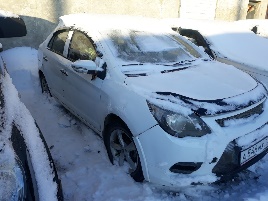 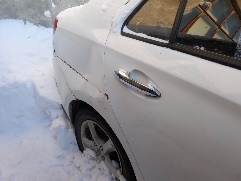 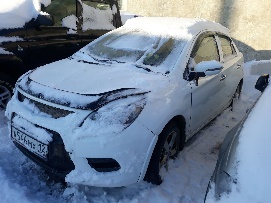 АМ FORD ESCORT, г/н М139МВ12, 1996 г/в, VIN WFOAXXGCAATG3934519550,00Йошкар-Олинское ГОСП № 1РМЭ, г. Йошкар-Ола, ул. Садовая (у должника)ЛА ВАЗ 2107, 1994 г.в., г/н Н449ВВ12, цвет белый (повреждения ЛКП всех частей кузова)20400,00Параньгинское РОСПРМЭ, п. Параньга, ул. Полевая (у должника)ТС DAEWOO Nexia 1999 г.в., г/н О257НС43, VIN ULV3L31BDXA079913, в рабочем состоянии21250,00Параньгинское РОСПКировская область, п. Васькино (у должника)ТС ВАЗ 2107 4, 2008 г.в., г/н М611ВА, повреждения ЛКП по всему кузову27000,00Параньгинское РОСПРМЭ, Параньгинский район, д. Алашайка (у должника)ГАЗ 3309-27901-0000010-21; 2006 г.в., г/н О806ВН12 VIN X5J27901E70003506156000,00Медведевское РОСПРМЭ, Медведевский район, д. Ноля-Вершина (у должника)ЛА RENAULT CLIO 1.4 RN, 2001 г.в., г/н М340УМ12, VIN VF1LB030525134023, № двиг. R10096146000,00Юринское РОСПРМЭ, п. Юрино (у должника)ЛА Шевроле Нива 212300-55, 2012 г.в., г/н У421ВЕ12, не на ходу, передняя часть обгоревшая46000,00Звениговское РОСПРМЭ, Звениговский район, с. Кожласола (у должника)